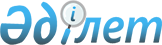 "2010-2012 жылдарға арналған аудандық бюджет туралы" аудандық мәслихаттың 2009 жылғы 21 желтоқсандағы № 25/153 шешіміне өзгерістер мен толықтыру енгізу туралыТүпқараған аудандық мәслихатының 2010 жылғы 08 қазандағы № 31/191 шешімі.
Түпқараған ауданының Әділет басқармасында 2010 жылғы 21 қазанында № 11-6-124 тіркелді

      Қазақстан Республикасының 2008 жылғы 4 желтоқсандағы Бюджет кодексіне, Қазақстан Республикасының «Қазақстан Республикасындағы жергілікті мемлекеттік басқару және өзін-өзі басқару туралы» 2001 жылғы 23 қаңтардағы және «2010-2012 жылдарға арналған республикалық бюджет туралы» 2009 жылғы 7 желтоқсандағы № 219-IV Заңдарына, Маңғыстау облыстық мәслихатының «2010-2012 жылдарға арналған облыстық бюджет туралы» облыстық мәслихаттың 2009 жылғы 10 желтоқсандағы № 21/252 шешіміне өзгерістер мен толықтырулар енгізу туралы» 2010 жылғы 6 қазандағы № 27/323 шешіміне (нормативтік құқықтық кесімдерді мемлекеттік тіркеу Тізілімінде № 2085 болып тіркелген) сәйкес аудандық мәслихат ШЕШІМ ЕТТІ:



      1. «2010 - 2012 жылдарға арналған аудандық бюджет туралы» аудандық мәслихаттың 2009 жылғы 21 желтоқсандағы № 25/153 санды шешіміне (нормативтік құқықтық кесімдерді мемлекеттік тіркеу Тізілімінде № 11-6-107 болып тіркелген, «Ақкетік арайы» газетінің 2010 жылғы 20 қаңтардағы № 05-07 (353-355) санында жарияланған) мына өзгерістер мен толықтыру енгізілсін:



      2010 жылға арналған аудандық бюджет 1-қосымшаға сәйкес мына көлемде бекітілсін:

      1) кірістер –4 097 304 мың теңге, оның ішінде;

      салықтық түсімдер бойынша – 2 787 174 мың теңге;

      салықтық емес түсімдер бойынша – 6 779 мың теңге;

      негізгі капиталды сатудан түсетін түсімдер – 202 054 мың теңге; 

      трансферттердің түсімдері бойынша – 1 101 297 мың теңге;

      2) шығындар – 4 117 016 мың теңге;

      3) таза бюджеттік кредиттеу – 0 теңге;

      бюджеттік кредиттер – 0 теңге;

      бюджеттік кредиттерді өтеу -0 теңге.

      4) қаржы активтерімен операциялар бойынша сальдо - 7 500 мың теңге, оның ішінде:

      қаржы активтерін сатып алу – 7 500 мың теңге.

      5) бюджет тапшылығы (профициті) - 27 212 мың теңге.

      6) бюджет тапшылығын қаржыландыру (профицитін пайдалану) – 27 212 мың теңге.



      2-тармақтың 5-абзацындағы «100 пайыз » саны мен сөзі «99,9 пайыз» саны мен сөзіне ауыстырылсын.



      4-тармақтың 9-абзацы алынып тасталсын;

      12 - абзацындағы «5400» саны «4334» санына ауыстырылсын;



      4-тармақ төмендегідей абзацпен толықтырылсын:

      «2010 жылға арналған аудандық бюджетте облыстық бюджеттен 

      «Мемлекеттік коммуналдық тұрғын үй қорының тұрғын үйін салуға және (немесе) сатып алуға - 37 918 мың теңге» дамуға арналған нысаналы трансферттер көзделгені ескерілсін.



      көрсетілген шешімнің 1, 5 қосымшалары осы шешімнің 1, 5 қосымшаларына сәйкес жаңа редакцияда жазылсын.



      2.Осы шешім 2010 жылдың 1 қаңтарынан бастап қолданысқа енгізіледі.      Сессия төрағасы:                      Р.Мәдібаев      Аудандық мәслихат хатшысы:            А. Досанова      «КЕЛІСІЛДІ»

      «Түпқараған аудандық экономика

      және қаржы бөлімі» мемлекеттік

      мекемесінің бастығы:

      С. Қани

      8 қазан 2010 жыл

Аудандық мәслихаттың 2010 жылғы

8 қазандағы № 31/191 шешіміне

1-ҚОСЫМША 2010 жылға арналған аудандық бюджет

Аудандық мәслихаттың 2010 жылғы

8 қазандағы № 31/191 шешіміне

5-ҚОСЫМША 2010 жылға арналған аудандық бюджетте кенттің, ауылдың

(селоның) ауылдық (селолық) округтің бюджеттік бағдарламалар тізбесі
					© 2012. Қазақстан Республикасы Әділет министрлігінің «Қазақстан Республикасының Заңнама және құқықтық ақпарат институты» ШЖҚ РМК
				Сана-тыСыны-быІшкі сыны-быАтауы2010 жыл 1. КIРIСТЕР4097304
1
Салықтық түсiмдер2787174
1
Табыс салығы255708
2Жеке  табыс салығы2557083
Әлеуметтiк салық258323
1Әлеуметтiк салық2583234
Меншiкке салынатын салықтар2189489
1Мүлiкке салынатын салықтар21162863Жер салығы621314Көлiк кұралдарына салынатын салық108425Бiрыңғай жер салығы2305
Тауарларға, жұмыстарға және қызметтерге салынатын iшкi салықтар81352
2Акциздер19013Табиғи және басқа ресурстарды пайдаланғаны үшiн түсетiн түсiмдер752244Кәсiпкерлiк және кәсiби қызметтi жүргiзгенi үшiн алынатын алымдар42195Ойын бизнесіне салық88
Заңдық мәнді іс-әрекеттерді жасағаны және (немесе)  оған уәкілеттігі бар мемлекеттік органдар немесе лауазымды адамдар құжаттар бергені үшін алынатын міндетті төлемдер2302
1Мемлекеттiк баж23022
Салықтық емес  түсiмдер6779
1
Мемлекеттік меншіктен түсетін кірістер2859
1Мемлекеттік кәсіпорындардың таза кірісі бөлігінің түсімдері8195Мемлекет меншігіндегі мүлікті жалға беруден түсетін кірістер20402
Мемлекеттік бюджеттен қаржыландырылатын  мемлекеттік мекемелердің тауарларды (жұмыстарды,қызметтерді)  өткізуінен түсетін түсімдер4
1Мемлекеттік бюджеттен қаржыландырылатын мемлекеттік мекемелердің тауарларды (жұмыстарды,қызметтерді)  өткізуінен түсетін түсімдер44
Мемлекеттік бюджеттен қаржыландырылатын, сондай-ақ Қазақстан Республикасы Ұлттық Банкінің бюджетінен (шығыстар сметасынан) ұсталатын және қаржыландырылатын мемлекеттік мекемелер салатын айыппұлдар, өсімпұлдар, санкциялар, өндіріп алулар3616
1Мұнай секторы ұйымдарынан түсетін түсімдерді қоспағанда, мемлекеттік бюджеттен қаржыландырылатын, сондай-ақ Қазақстан Республикасы Ұлттық Банкінің бюджетінен (шығыстар сметасынан) ұсталатын және қаржыландырылатын мемлекеттік мекемелер салатын айыппұлдар, өсімпұлдар, санкциялар, өндіріп алулар36166
Басқа да салықтық емес  түсiмдер300
1Басқа да салықтық емес  түсiмдер3003
Негізгі капиталды сатудан түсетін түсімдер202054
1
Мемлекеттік мекемелерге  бекітілген мемлекеттік мүлікті сату112724
2Жергілікті бюджетттен қаржыландырылатын мемлекеттік мекемелерге бекітілген мүлікті сатудан түскен түсімдер 03Азаматтарға пәтер сатудан түсетін  түсімдер 1127243
Жердi  және  материалдық емес активтердi сату89330
1Жердi   сату893304
Трансферттердің  түсімдері1101297
2
Мемлекеттiк басқарудың жоғары тұрған органдарынан түсетiн трансферттер1101297
1Республикалық бюджеттен түсетiн трансферттер9424712Облыстық бюджеттен түсетін трансферттер 158826Функционал-дық топБюджет-тік бағдар-ламалар  әкімшісіБағдар-ламаАтауысомасы, мың теңге2. ШЫҒЫНДАР
4117016
1
Жалпы сипаттағы мемлекеттiк  қызметтер125931
112
Аудан (облыстық маңызы бар қала) мәслихатының аппараты11971
001Аудан  (облыстық маңызы бар қала) мәслихатының  қызметiн қамтамасыз ету жөніндегі қызметтер 11581004Мемлекеттік органдарды  материалдық -техникалық жарақтандыру390122
Аудан (облыстық маңызы бар қала) әкiмінің аппараты 44519
001Аудан (облыстық маңызы бар қала) әкiмінің  қызметiн қамтамасыз ету жөніндегі қызметтер44019004Мемлекеттік органдарды материалдық -техникалық жарақтандыру500123
Ақшұқыр ауылдық (селолық) округ әкімінің аппараты14344
001Ақшұқыр ауылдық (селолық) округ  әкімінің қызметін  қамтамасыз ету жөніндегі қызметтер14006023Мемлекеттік органдарды  материалдық -техникалық жарақтандыру338123
Баутин кент, ауыл (село),ауылдық ( селолық) округ әкімінің аппараты10271
001Баутин кенті (селолық) округ  әкімінің қызметін  қамтамасыз ету жөніндегі қызметтер9871023Мемлекеттік органдарды  материалдық -техникалық жарақтандыру400123
Қызылөзен ауылдық (селолық) округ әкімінің аппараты8850
001Қызылөзен ауылдық (селолық) округ  әкімінің қызметін  қамтамасыз ету жөніндегі қызметтер8498023Мемлекеттік органдарды  материалдық -техникалық жарақтандыру352123
Таушық  ауылдық ( селолық) округ әкімінің аппараты9187
001Таушық  ауылдық (селолық) округ  әкімінің қызметін  қамтамасыз ету жөніндегі қызметтер8960023Мемлекеттік органдарды  материалдық -техникалық жарақтандыру227459
Ауданның (облыстық маңызы бар қаланың ) экономика және қаржы бөлімі26789
003Салық салу мақсатында мүлікті бағалауды жүргізу1000011Коммуналдық меншікке түскен мүлікті есепке алу, сақтау, бағалау және сату378001Экономикалық саясатты, қалыптастыру мен дамыту, мемлекеттік жоспарлау ауданның (облыстық маңызы бар қаланының) бюджеттік атқару  және коммуналдық меншігін басқару саласындағы мемлекеттік саясатты іске асыру жөніндегі қызметтер24780017Мемлекеттік органдарды материалдық -техникалық жарақтандыру6312
Қорғаныс 3776
122
Аудан (облыстық маңызы бар қала) әкiмінің аппараты 3776
005Жалпыға  бірдей  әскери міндетті атқару шеңберіндегі іс-шаралар37764
Бiлiм беру1230874
123
Ақшұқыр ауылдық (селолық) округ әкімінің аппараты31129
004Мектепке дейінгі тәрбие  ұйымдарын қолдау31129123
Баутин кент, ауыл (село),ауылдық ( селолық) округ әкімінің аппараты36909
004Мектепке дейінгі тәрбие  ұйымдарын қолдау36909123
Таушық  ауылдық ( селолық) округ әкімінің аппараты24330
004Мектепке дейінгі тәрбие  ұйымдарын қолдау24330464
Ауданның  (облыстық маңызы бар қаланың) білім  бөлімі69685
009Мектепке дейінгі тәрбие  ұйымдарының қызметін қамтамасыз ету69685123
Ақшұқыр ауылдық (селолық) округ әкімінің аппараты2116
005Ауылдық (селолық) жерлерде балаларды мектепке дейін тегін алып баруды және кері алып келуді ұйымдастыру2116123
Баутин кент, ауыл (село),ауылдық ( селолық) округ әкімінің аппараты3500
005Ауылдық (селолық) жерлерде балаларды мектепке дейін тегін алып баруды және кері алып келуді ұйымдастыру3500464
Ауданның  (облыстық маңызы бар қаланың) білім  бөлімі1053590
003Жалпы бiлiм беру678548006Балаларға қосымша білім беру 23974001Жергілікті деңгейде білім беру саласындағы мемлекеттік саясатты іске асыру жөніндегі қызметтер11607005Ауданның (облыстық маңызы бар қаланың) мемлекеттік білім беру мекемелер үшін оқулықтар мен оқу-әдiстемелiк кешендерді сатып алу және жеткізу13720007Аудандық (қалалық) ауқымдағы мектеп олимпиадаларын және мектептен тыс іс-шараларды өткiзу2130011Өңірлік жұмыспен қамту және кадрларды қайта даярлау стратегиясын іске асыру шеңберінде білім беру объектілерін күрделі, ағымды жөндеу322279013Мемлекеттік органдарды  материалдық -техникалық жарақтандыру332019Ауданның (облыстық маңызы бар қаланың ) мемлекеттік білім беру мекемелеріне жұмыстағы жоғары көрсеткіштері үшін гранттар табыс ету1000466
Ауданның  (облыстық маңызы бар қаланың) сәулет, қала құрылысы және құрылыс бөлімі9615
037Білім беру обьектілерін салу және реконструкциялау96156
Әлеуметтiк көмек және әлеуметтiк қамсыздандыру88896
123
Ақшұқыр ауылдық ( селолық) округ әкімінің аппараты1484
003Мұқтаж азаматтарға үйінде әлеуметтік көмек көрсету1484123
Баутин кент,ауыл (село),ауылдық ( селолық) округ әкімінің аппараты1600
003Мұқтаж азаматтарға үйінде әлеуметтік көмек көрсету1600123
Қызылөзен ауылдық ( селолық) округ әкімінің аппараты515
003Мұқтаж азаматтарға үйінде әлеуметтік көмек көрсету515123
Таушық  ауылдық ( селолық) округ әкімінің аппараты520
003Мұқтаж азаматтарға үйінде әлеуметтік көмек көрсету520451
Ауданның  (облыстық маңызы бар қаланың ) жұмыспен қамту және әлеуметтік бағдарламалар бөлімі71188
002Еңбекпен қамту бағдарламасы14611004Ауылдық жерлерде тұратын денсаулық сақтау, білім беру, әлеуметтік қамтамасыз ету, мәдениет және спорт мамандарына отын сатып алуға Қазақстан Республикасының заңнамасына сәйкес әлеуметтік көмек көрсету6152005Мемлекеттік атаулы әлеуметтік көмек 3500006Тұрғын үй көмегі10897007Жергілікті өкілетті органдардың шешімі бойынша мұқтаж азаматтардың жекелеген топтарына әлеуметтік көмек29231010Үйден тәрбиеленіп оқытылатын мүгедек балаларды материалдық қамтамасыз ету545014Мұқтаж азаматтарға үйде әлеуметтiк көмек көрсету80101618 жасқа дейінгі балаларға мемлекеттік жәрдемақылар1247017Мүгедектерді оңалту жеке бағдарламасына сәйкес, мұқтаж мүгедектерді міндетті гигиеналық құралдармен қамтамасыз етуге  және ымдау тілі мамандарының, жеке көмекшілердің қызмет көрсету1554019Ұлы Отан соғысындағы Жеңістің 65 жылдығына орай Ұлы Отан соғысының қатысушылары мен мүгедектеріне Тәуелсіз Мемлекеттер Достастығы елдері бойынша , Қазақстан Республикасының аумағы бойынша жол жүруін,  сондай- ақ оларға және олармен бірге жүретін адамдарға Мәскеу , Астана қалаларында мерекелік іс-шараларға қатысу үшін тамақтануына ,  тұруына ,  жол жүруіне арналған шығыстарын төлеуді  қамтамасыз ету0020Ұлы Отан соғысындағы Жеңістің 65 жылдығына орай Ұлы Отан соғысының қатысушылары мен мүгедектеріне, сондай-ақ оларға теңестірілген,  оның ішінде майдандағы армия құрамына кірмеген, 1941 жылғы 22 маусымнан бастап 1945 жылғы 3 қыркүйек аралығындағы кезеңде әскери бөлімшелерде, мекемелерде, әскери-оқу орындарында әскери қызметтен өткен, запасқа босатылған (отставка), «1941-1945 жж. Ұлы Отан соғысында Германияны жеңгенi үшiн» медалімен немесе «Жапонияны жеңгені үшін»  медалімен марапатталған әскери қызметшілерге, Ұлы Отан соғысы жылдарында тылда кемінде алты ай жұмыс істеген (қызметте болған) адамдарға біржолғы материалдық көмек төлеу2650451
Ауданның  (облыстық маңызы бар қаланың ) жұмыспен қамту және әлеуметтік бағдарламалар бөлімі13589
001Жергілікті деңгейде халық үшін әлеуметтік бағдарламаларды жұмыспен қамтуды қамтамасыз етуді іске асыру саласындағы мемлекеттік саясатты іске асыру жөніндегі қызметтер12974011Жәрдемақыларды және басқа да әлеуметтік төлемдерді есептеу, төлеу мен жеткізу бойынша қызметтерге ақы төлеу365022Мемлекеттік органдарды материалдық -техникалық жарақтандыру2507
Тұрғын үй-коммуналдық шаруашылық1652022
466
Ауданның (облыстық маңызы бар қаланың ) сәулет, қала құрылысы және құрылыс бөлімі1278184
003Мемлекеттік коммуналдық тұрғын үй қорының тұрғын үй құрылысы113028004Инженерлік коммуниациялық  инфрақұрылымды дамыту және жайластыру339602005Коммуналдық шаруашылығын дамыту18000006Сумен жабдықтау жүйесін дамыту560317014Өңірлік жұмыспен қамту және кадрларды қайта даярлау стратегиясын іске асыру шеңберінде инженерлік коммуникациялық инфрақұрылымды дамыту247237458
Ауданның (облыстық маңызы бар қаланың ) тұрғын үй-коммуналдық шаруашылығы, жолаушылар көлігі және автомобиль жолдары бөлімі8000
027Ауданның (облыстық маңызы бар қаланың) коммуналдық меншігіндегі газ  жүйелерін қолдануды ұйымдастыру8000123
Ақшұқыр ауылдық ( селолық) округ әкімінің аппараты26739
008Елді мекендерде көшелерді жарықтандыру9680009Елді мекендердің санитариясын қамтамасыз ету4300011Елді мекендерді абаттандыру мен көгалдандыру12759123
Таушық ауылдық ( селолық) округ әкімінің аппараты4480
008Елді мекендерде көшелерді жарықтандыру1100009Елді мекендердің санитариясын қамтамасыз ету1200011Елді мекендерді абаттандыру мен көгалдандыру2180458
Ауданның (облыстық маңызы бар қаланың ) тұрғын үй-коммуналдық шаруашылығы, жолаушылар көлігі және автомобиль жолдары бөлімі59940
015Елдi мекендердегі көшелердi жарықтандыру23500016Елдi мекендердiң санитариясын қамтамасыз ету10500018Елдi мекендердi абаттандыру және көгалдандыру25940466
Ауданның (облыстық маңызы бар қаланың ) сәулет, қала құрылысы және құрылыс бөлімі274679
007Қаланы және елді мекендерді көркейтуді дамыту2746798
Мәдениет, спорт, туризм және ақпараттық кеңістiк98685
123
Ақшұқыр ауылдық (селолық) округ әкімінің аппараты8260
006Жергілікті деңгейде мәдени-демалыс жұмыстарын қолдау8260123
Қызылөзен ауылдық (селолық) округ әкімінің аппараты6318
006Жергілікті деңгейде мәдени-демалыс жұмыстарын қолдау6318123
Таушық  ауылдық ( селолық) округ әкімінің аппараты4566
006Жергілікті деңгейде мәдени-демалыс жұмыстарын қолдау4566457
Ауданның (облыстық маңызы бар қаланың ) мәдениет, тілдерді дамыту, дене шынықтыру және спорт бөлімі25656
003Мәдени-демалыс жұмысын қолдау25656457
Ауданның  (облыстық маңызы бар қаланың ) мәдениет, тілдерді дамыту, дене шынықтыру  және спорт  бөлімі7286
008Ұлттық және бұқаралық спорт түрлерін дамыту2541009Аудандық (облыстық маңызы бар қалалық) деңгейде спорттық жарыстар өткiзу1762010Әртүрлi спорт түрлерi бойынша аудан (облыстық маңызы бар қала)  құрама командаларының мүшелерiн дайындау және олардың облыстық спорт жарыстарына қатысуы2983456
Ауданның (облыстық маңызы бар қаланың ) ішкі саясат бөлімі6104
002Газеттер мен журналдар арқылы мемлекеттік ақпараттық саясат жүргізу жөніндегі қызметтер4604005Телерадио хабарларын тарату арқылы мемлекеттік ақпараттық саясатты жүргізу жөніндегі қызметтер1500457
Ауданның (облыстық маңызы бар қаланың ) мәдениет, тілдерді дамыту, дене шынықтыру  және спорт бөлімі15382
006Аудандық (қалалық) кiтапханалардың жұмыс iстеуi15382456
Ауданның (облыстық маңызы бар қаланың ) ішкі саясат бөлімі6907
001Жергілікті деңгейде аппарат, мемлекеттілікті нығайту және азаматтардың әлеуметтік сенімділігін қалыптастыруда мемлекеттік саясатты іске асыру жөніндегі қызметтер6907457
Ауданның  (облыстық маңызы бар қаланың ) мәдениет, тілдерді дамыту, дене шынықтыру  және спорт  бөлімі18206
001Жергілікті деңгей мәдениет, тілдерді дамыту, дене шынықтыру және спорт саласындағы мемлекеттік саясатты іске асыру жөніндегі қызметтер9484011Өңірлік жұмыспен қамту және кадрларды қайта даярлау стратегиясын іске асыру шеңберінде  мәдениет объектілерін  күрделі , ағымдағы жөндеу8500015Мемлекеттік органдарды материалдық -техникалық жарақтандыру22210
Ауыл, су, орман, балық шаруашылығы, ерекше қорғалатын табиғи аумақтар, қоршаған ортаны және жануарлар дүниесін қорғау, жер қатынастары74055
459
Ауданның (облыстық маңызы бар қаланың) экономика және қаржы бөлімі42604
018
Ауылдық елді мекендердің әлеуметтік саласының мамандарын әлеуметтік қолдау шараларын іске асыру үшін бюджеттік кредиттер 38270099
Республикалық бюджеттен берілетін нысаналы трансферттер есебінен ауылдық елді мекендер саласының мамандарын әлеуметтік қолдау шараларын іске асыру 4334463
Ауданның (облыстық маңызы бар қаланың ) жер қатынастары бөлімі6621
001Аудан (облыстық маңызы бар қаланың ) аумағындаға жер қатынастарын реттеу саласындағы мемлекеттік саясатты іске асыру жөніндегі қызметтер6421008Мемлекеттік органдарды материалдық -техникалық жарақтандыру200123
Ақшұқыр ауылдық (селолық) округ әкімінің аппараты5000
019Өңірлік жұмыспен қамту және кадрларды қайта даярлау стратегиясын іске асыру шеңберінде ауылдарда (селоларда), ауылдық (селолық) округтерде әлеуметтік жобаларды қаржыландыру5000123
Қызылөзен кент,ауыл (село),ауылдық ( селолық) округ әкімінің аппараты2000
019Өңірлік жұмыспен қамту және кадрларды қайта даярлау стратегиясын іске асыру шеңберінде ауылдарда (селоларда), ауылдық (селолық) округтерде әлеуметтік жобаларды қаржыландыру2000454
Ауданның (облыстық маңызы бар қаланың) кәсіпкерлік және ауыл шаруашылығы бөлімі0
010Эпизодияға қарсы іс- шаралар жүргізу0474
Ауданның (облыстық маңызы бар қаланың) ауыл шаруашылығы және ветеринария бөлімі17830
001Жергілікті деңгейде ветеринария саласындағы мемлекеттік саясатты  іске асыру жөніндегі қызметтер5874004Мемлекеттік органдарды материалдық -техникалық жарақтандыру200013Эпизодияға қарсы іс- шаралар жүргізу1175611
Өнеркәсіп, сәулет, қала құрылысы және құрылыс қызметі10037
466
Ауданның (облыстық маңызы бар қаланың) сәулет,қала құрылысы  және  құрылыс бөлімі10037
001Құрылыс , облыс қалаларының, аудандарының  және елді мекендердің сәулеттік бейнесін жақсарту саласындағы мемлекеттік саясатты  іске асыру  және ауданның (областық маңызы бар қаланың) аумағын оңтайлы және тиімді қала құрылыстық игеруді  қамтамасыз ету жөніндегі қызметтер 9137016Мемлекеттік органдарды материалдық -техникалық жарақтандыру90012
Көлiк және коммуникация62288
458
Ауданның тұрғын үй-коммуналдық шаруашылық, жолаушылар көлігі және автомобиль жолдары бөлімі16142
023Автомобиль жолдарының жұмыс істеуін қамтамасыз ету16142458
Ауданның тұрғын үй-коммуналдық шаруашылығы, жолаушылар көлігі және автомобиль жолдары бөлімі46146
009Өңірлік жұмыспен қамту және кадрларды қайта даярлау стратегиясын іске асыру шеңберінде  аудандық маңызы бар автомобиль жолдарын, қала және елді-мекендер көшелерін салу және қайта құру, қалалардың және елді мекендердің көшелерін өткізу4614613
Басқалар30396
454
Ауданның (облыстық маңызы бар қаланың ) кәсіпкерлік және ауыл шаруашылығы бөлімі0
006Кәсіпкерлік қызметті қолдау0469
Ауданның (облыстық маңызы бар қаланың ) кәсіпкерлік  бөлімі20113
001Жергілікіті деңгейде кәсіпкерлікпен өнеркәсіпті дамыту саласындағы мемлекеттік саясатты іске асыру жөніндегі қызметтер7696003Кәсіпкерлік қызметті қолдау12153005Мемлекеттік органдарды материалдық -техникалық жарақтандыру264454
Ауданның (облыстық маңызы бар қаланың ) кәсіпкерлік және ауыл шаруашылығы бөлімі0
001Жергілікті деңгейде кәсіпкерлік,өнеркәсіп және ауыл шаруашылығы саласындағы мемлекеттік саясатты іске асыру жөніндегі қызметтер0458
Ауданның (облыстық маңызы бар қаланың) тұрғын үй-коммуналдық шаруашылығы, жолаушылар көлігі және автомобиль жолдары бөлімі7017
001Жергілікіті деңгейде тұрғын үй-коммуналдық шаруашылығы , жолаушылар көлігі және автомобиль жолдары саласындағы мемлекеттік саясатты іске асыру жөніндегі қызметтер 6687014Мемлекеттік органдарды материалдық -техникалық жарақтандыру330459
Ауданның (облыстық маңызы бар қала) экономика және қаржы бөлімі3266
008Жергілікті бюджеттік инвестициялық жобалардың және концессиялық жобалардың техникалық-экономикалық негіздемелерін әзірлеу және оған сараптама жүргізу1800012Ауданның (облыстық маңызы бар қаланың) жергілікті атқарушы органының резерві 146615
Трансферттер740056
459
Ауданның (облыстық маңызы бар қаланың) экономика және қаржы бөлімі740056
006Нысаналы  пайдаланылмаған (толық пайдаланылмаған) трансфертерді қайтару 007Бюджеттік алулар7400563. ТАЗА БЮДЖЕТТІК КРЕДИТ БЕРУ0Бюджеттік кредиттер4. ҚАРЖЫ АКТИВТЕРІМЕН ОПЕРАЦИЯЛАР БОЙЫНША САЛЬДО7500Қаржы активтерін сатып алу 750013
Басқалар7500459
Ауданның (облыстық маңызы бар қаланың) экономика және қаржы бөлімі7500
014Заңды тұлғалардың  жарғылық капиталын қалыптастыру немесе ұлғайту75005. БЮДЖЕТ ТАПШЫЛЫҒЫ (ПРОФИЦИТ)-272126. БЮДЖЕТ ТАПШЫЛЫҒЫН (ПРОФИЦИТІН ҚОЛДАНУ) ҚАРЖЫЛАНДЫРУ27212Функ-цио-нал-дық топБюд

жет

тік бағдарлама

лар  әкімшісіБағдар-ламаАтауысомасы, мың теңге246637
1
Жалпы сипаттағы мемлекеттiк  қызметтер87171
122
Аудан (облыстық маңызы бар қала) әкiмінің аппараты 44519
001Аудан (облыстық маңызы бар қала) әкiмінің  қызметiн қамтамасыз ету жөніндегі қызметтер44019004Мемлекеттік органдарды материалдық -техникалық жарақтандыру500123
Ақшұқыр ауылдық (селолық) округ әкімінің аппараты14344
001Ақшұқыр ауылдық (селолық) округ  әкімінің қызметін  қамтамасыз ету жөніндегі қызметтер14006023Мемлекеттік органдарды  материалдық -техникалық жарақтандыру338123
Баутин кент, ауыл (село),ауылдық ( селолық) округ әкімінің аппараты10271
001Баутин кенті (селолық) округ  әкімінің қызметін  қамтамасыз ету жөніндегі қызметтер9871023Мемлекеттік органдарды  материалдық -техникалық жарақтандыру400123
Қызылөзен ауылдық (селолық) округ әкімінің аппараты8850
001Қызылөзен ауылдық (селолық) округ  әкімінің қызметін  қамтамасыз ету жөніндегі қызметтер8498023Мемлекеттік органдарды  материалдық -техникалық жарақтандыру352123
Таушық ауылдық ( селолық) округ әкімінің аппараты9187
001Таушық  ауылдық (селолық) округ  әкімінің қызметін  қамтамасыз ету жөніндегі қызметтер8960023Мемлекеттік органдарды  материалдық -техникалық жарақтандыру2274
Бiлiм беру97984
123
Ақшұқыр ауылдық (селолық) округ әкімінің аппараты31129
004Мектепке дейінгі тәрбие  ұйымдарын қолдау31129123
Баутин кент, ауыл (село),ауылдық ( селолық) округ әкімінің аппараты36909
004Мектепке дейінгі тәрбие  ұйымдарын қолдау36909123
Таушық ауылдық ( селолық) округ әкімінің аппараты24330
004Мектепке дейінгі тәрбие  ұйымдарын қолдау24330123
Ақшұқыр ауылдық (селолық) округ әкімінің аппараты2116
005Ауылдық (селолық) жерлерде балаларды мектепке дейін тегін алып баруды және кері алып келуді ұйымдастыру2116123
Баутин кент, ауыл (село),ауылдық ( селолық) округ әкімінің аппараты3500
005Ауылдық (селолық) жерлерде балаларды мектепке дейін тегін алып баруды және кері алып келуді ұйымдастыру35006
Әлеуметтiк көмек және әлеуметтiк қамсыздандыру4119
123
Ақшұқыр ауылдық ( селолық) округ әкімінің аппараты1484
003Мұқтаж азаматтарға үйінде әлеуметтік көмек көрсету1484123
Баутин кент,ауыл (село),ауылдық ( селолық) округ әкімінің аппараты1600
003Мұқтаж азаматтарға үйінде әлеуметтік көмек көрсету1600123
Қызылөзен ауылдық ( селолық) округ әкімінің аппараты515
003Мұқтаж азаматтарға үйінде әлеуметтік көмек көрсету515123
Таушық ауылдық ( селолық) округ әкімінің аппараты520
003Мұқтаж азаматтарға үйінде әлеуметтік көмек көрсету5207
Тұрғын үй-коммуналдық шаруашылық31219
123
Ақшұқыр ауылдық ( селолық) округ әкімінің аппараты26739
008Елді мекендерде көшелерді жарықтандыру9680009Елді мекендердің санитариясын қамтамасыз ету4300011Елді мекендерді абаттандыру мен көгалдандыру12759123
Таушық ауылдық ( селолық) округ әкімінің аппараты4480
008Елді мекендерде көшелерді жарықтандыру1100009Елді мекендердің санитариясын қамтамасыз ету1200011Елді мекендерді абаттандыру мен көгалдандыру21808
Мәдениет, спорт, туризм және ақпараттық кеңістiк19144
123
Ақшұқыр ауылдық (селолық) округ әкімінің аппараты8260
006Жергілікті деңгейде мәдени-демалыс жұмыстарын қолдау8260123
Қызылөзен ауылдық (селолық) округ әкімінің аппараты6318
006Жергілікті деңгейде мәдени-демалыс жұмыстарын қолдау6318123
Таушық  ауылдық ( селолық) округ әкімінің аппараты4566
006Жергілікті деңгейде мәдени-демалыс жұмыстарын қолдау456610
Ауыл, су, орман, балық шаруашылығы, ерекше қорғалатын табиғи аумақтар, қоршаған ортаны және жануарлар дүниесін қорғау, жер қатынастары7000
123
Ақшұқыр ауылдық (селолық) округ әкімінің аппараты5000
019Өңірлік жұмыспен қамту және кадрларды қайта даярлау стратегиясын іске асыру шеңберінде ауылдарда (селоларда), ауылдық (селолық) округтерде әлеуметтік жобаларды қаржыландыру5000123
Қызылөзен кент,ауыл (село),ауылдық ( селолық) округ әкімінің аппараты2000
019Өңірлік жұмыспен қамту және кадрларды қайта даярлау стратегиясын іске асыру шеңберінде ауылдарда (селоларда), ауылдық (селолық) округтерде әлеуметтік жобаларды қаржыландыру2000